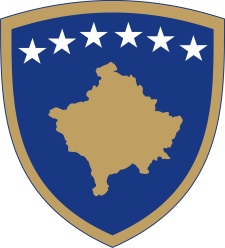 Republika e KosovësRepublika Kosova - Republic of KosovoQeveria - Vlada - Government                                  Br. 01/107              Datum: 31. 08.2016Na osnovu  člana  92 stav 4. i člana  93 stav  (4) Ustava Republike Kosovo,  člana 4 Pravilnika br. 02/2011 o oblastima administrativnih odgovornosti Kancelarije Premijera i ministarstava, izmenjenog i dopunjenog  Pravilnikom br. 07/2011, i člana  19 Pravilnika o radu  Vlade Republike Kosova  br. 09/2011, Vlada Republike Kosova je, na sednici održanoj 31. avgusta 2016 godine, donela:O D L U K UUsvajaju  se  izvodi zapisnika i transkripti  sa 101,102 i 103 sednice Vlade Republike Kosova.Odluka stupa na snagu danom potpisivanja. Isa MUSTAFA      								___________________                                                                                                           Premijer Republike Kosovo  Dostavlja se:Zamenicima premijerasvim ministarstvima  (ministrima )Generalnom sekretaru KPR-a  Arhivi Vlade     Republika e KosovësRepublika Kosova - Republic of KosovoQeveria - Vlada - Government                                  Br. 02/107              Datum: 31. 08.2016Na osnovu  člana  92 stav 4. i člana 93 stav (4) Ustava Republike Kosova, člana 4 Pravilnika br. 02/2011 o oblastima administrativnih odgovornosti Kancelarije premijera i ministarstava, izmenjen i dopunjen  Pravilnikom br. 07/2011, i člana 19 Pravilnika o radu Vlade Republike Kosova br. 09/2011, Vlada Republike Kosova,  na sednici održanoj 31. avgusta 2016 godine, donela:O D L U K UUsvaja se Nacrt zakona o akreditacijiZadužuje se Generalni sekretar Kancelarije premijera da Nacrt zakona iz tačke 1. ove odluke prosledi Skupštini Republike Kosova na razmatranje i usvajanje.Odluka stupa na snagu danom potpisivanja. Isa MUSTAFA      								___________________                                                                                                           Premijer Republike Kosovo  Dostavlja se:Zamenicima premijerasvim ministarstvima  (ministrima )Generalnom sekretaru KPR-a  Arhivi Vlade   Republika e KosovësRepublika Kosova - Republic of KosovoQeveria - Vlada - Government                                  Br. 03/107              Datum: 31. 08.2016Na osnovu  člana 92. stav 4. i člana 93 stav (4) Ustava Republike Kosova, člana 4. Pravilnika br. 02/2011 o oblastima administrativne odgovornosti Kancelarije premijera i ministarstava, izmenjen i dopunjen Pravilnikom br. 07/2011 i člana 19. Pravilnika  o radu Vlade Republike Kosova br. 09/2011, Vlada Republike Kosova, na sednici održanoj 31. avgusta 2016., donela: sledeču:O D L U K UIzdvajaju se finansijska  sredstva u iznosu od 80,000,00 (osamdeset hiljada) evra, za  ispunjenje  godišnjeg  doprinosa Vlade Republike Kosova za 2015 i 2016 godinu u Savetu za regionalnu saradnju sa sedištem u Sarajevu, odnosnu  u budžetu Sekretarijata Saveta za regionalnu saradnju. Republika Kosovo je deo grupe od 4% od ukupnog iznosa zemalja Jugoistočne Evrope (formalno odredjen  na sastanku Regionalnog stola Pakta za stabilnost JIE u Bukureštu, novembra  2006 godine)Sredstva iz tačke  1. ove Odluke izdvajaju si iz Nepredviđeni troškova, pod-program Nepredviđeni trokovi  pod kodom   13100, ekonomska kategoriae rezervi i prenose se  Ministarstvu  finansija, podprogram  Trezor pod kodom  11200, u ekonomsku  kategoriju Subvencije i transferi.Sredstva po ovoj odluci  preneće se  na račun Sekretarijata Saveta za regionalnu saradnju (RCC).Obavezuju se  Ministarstvo finansija, Ministarstvo spoljnih poslova i Kancelarija premijera da sprovedu ovu odluku. Odluka stupa na snagu nakon potpisivanja. Isa MUSTAFA      								___________________                                                                                                           Premijer Republike Kosovo  Dostavlja se:Zamenicima premijerasvim ministarstvima  (ministrima )Generalnom sekretaru KPR-a  Arhivi Vlade                             Republika e KosovësRepublika Kosova - Republic of KosovoQeveria - Vlada - Government                                  Br. 04/107              Datum: 31. 08.2016Na osnovu člana 92, stav 4, i člana 94, stav 4 Ustava Republike Kosovo, člana 4 Pravilnika br. 02/2011 o oblastima administrativne odgovornosti Kancelarije premijera i ministarstva, izmenjen i dopunjen Pravilnikom br. 07/2011 i člana 19. Pravilnika br 09/2011 o radu Vlade Republike Kosova, Vlada Republike Kosova,  je na sednici održanoj 31 . avgusta 2016 godine, donela:                                                                          O D L U K UIzdvajaju se finansijska  sredstva u iznosu od 50.000,00 (pedeset hiljada) evra za građane Republike Mkaedonije koji su pogođeni poplavama 6. i 7. avgusta 2016 godine.Sredstva iz tačke  1. ove Odluke izdvojiće se iz Nepredviđenih  trokova,   podprogram  Nepredviđeni troškovi  pod kodom  13100, ekonomska kategorija  rezervi i preneće se  na Ministarstvo finansija, podprogram Trezor, pod kodom  11200 , u ekonomsku kategoriju Subvencije i transferi.Ministarstvo finansija je dužno da sprovede ovu odluku.Odluka stupa na snagu na dan potpisivanja. Isa MUSTAFA      								___________________                                                                                                         Premijer Republike Kosovo  Dostavlja se:Zamenicima premijerasvim ministarstvima  (ministrima )Generalnom sekretaru KPR-a  Arhivi Vlade                                                                     Republika e KosovësRepublika Kosova - Republic of KosovoQeveria - Vlada - Government                                  Br. 05/107              Datum: 31. 08.2016Na  osnovu člana 92. stav 4. i člana 93 stav (4) Ustava Republike Kosova, člana 4. Pravilnika br. 02/2011 o  oblastima administrativnih odgovornosti Kancelarije premijera i ministarstava, izmenjen i dopunjen Pravilnikom br. 07/2011 i člana 19. Pravilnika  o radu Vlade Republike Kosova br. 09/2011, Vlada Republike Kosova je na sednici održanoj 31. avgusta 2016., donela:ODLUKU G.din  Valon Murtezaj , zamenik ministra spoljnih poslova Republike Kosovo , imenuje se  za kopredsedavajučeg  Komisija za " Ekonomsku saradnju " između Republike Kosova i Republike Mađarske.Ovu odluku  su dužni sprovoditi Ministarstvo spoljnih poslova i druge nadležne institucije.Odluka stupa na snagu danom potpisivanja     Isa MUSTAFA      								___________________                                                                                                     Premijer Republike Kosovo  Dostavlja se:Zamenicima premijerasvim ministarstvima  (ministrima )Generalnom sekretaru KPR-aArhivi Vlade   Republika e KosovësRepublika Kosova - Republic of KosovoQeveria - Vlada - Government                                  Br. 06/107              Datum: 31. 08.2016Na osnovu člana 92. stav 4. i člana 93 stav (4) Ustava Republike Kosova, člana 4. Pravilnika br. 02/2011 o oblastima administrativnih odgovornosti Kancelarije premijera i ministarstava, izmenjen i dopunjen Pravilnikom br. 07/2011 i člana 19. Pravilnika  o radu Vlade Republike Kosova br. 09/2011, Vlada Republike Kosova , je na sednici održanoj 31. avgusta 2016. donela:O D L U K UMenja se i dopunjuje tačka 1 Odluke Vlade Republike Kosovo br.10/47 od 2 septembra 2015 godine, tako da glasi:. Ovlašćuju se Ministarstvo za ekonomski razvoj, Ministarstvo pravde , Ministarstvo finansija , Ministarstvo spoljnih poslova, Kancelarija premijera i Centralna agencija za javne nabavke, da pokrene postupak za izbor ovlašćenog predstavnika da štiti interese Republike Kosovo pri  arbitraži u slučaju koji je  pokrenula " ACP Axos Capital " GMBH, po pitanju privatizacije Pošte i telekomunikacija a.d. Obavezuju se institucije iz tačke  1.1 . ove  odluke da , u saradnji sa Ministarstvom za ekonomski razvoj , vrše postupke  iz  njihove  odgovornosti za sprovođenje ove odluke i odluke br . 10/47 od 2. septembra,2015 godine.Odluka stupa na snagu danom potpisivanja       Isa MUSTAFA      								___________________                                                                                                   Premijer Republike Kosovo  Dostavlja se:Zamenicima Premijerasvim ministarstvima  (ministrima)Generalnom sekretaru KPR-a  Arhivi Vlade                                                               